В соответствии с Федеральными законами от 2 марта 2007 г. № 25-ФЗ «О муниципальной службе в Российской Федерации», от 25 декабря 2008 г. N 273-ФЗ "О противодействии коррупции", от 3 декабря 2012 г. N 230-ФЗ "О контроле за соответствием расходов лиц, замещающих государственные должности, и иных лиц их доходам", от 3 апреля 2017 г. № 64-ФЗ «О внесении изменений в отдельные законодательные акты Российской Федерации в целях совершенствования государственной политики в области противодействия коррупции», Указом Президента Российской Федерации от 8 июля 2013 г. N 613 "Вопросы противодействия коррупции",  Собрание депутатов Мариинско-Посадского городского поселенияр е ш и л о:1. Утвердить прилагаемый Порядок размещения сведений о доходах, расходах, об имуществе и обязательствах имущественного характера лицом, замещающим должность главы администрации Мариинско-Посадского городского поселения Мариинско-Посадского района Чувашской Республики по контракту, его супруги (супруга) и несовершеннолетних детей на официальном сайте органа местного самоуправления Мариинско-Посадского городского поселения Мариинско-Посадского района Чувашской Республики в информационно-телекоммуникационной сети "Интернет" и предоставления этих сведений средствам массовой информации для опубликования.2. Настоящее решение вступает в силу после его официального опубликования в печатном средстве массовой информации «Посадский вестник».Утвержден:
решением Собрания депутатов Мариинско-Посадского городского поселения                                                                                                                     от 14.09.2017г. N С-36-03ПОРЯДОК размещения сведений о доходах, расходах, об имуществе и обязательствах имущественного характера лицом, замещающим должность главы администрации Мариинско-Посадского городского поселения Мариинско-Посадского района Чувашской Республики по контракту, его супруги (супруга) и несовершеннолетних детей на официальном сайте органа местного самоуправления Мариинско-Посадского городского поселения Мариинско-Посадского района Чувашской Республики в информационно- телекоммуникационной сети "Интернет" и предоставления этих сведений средствам массовой информации для опубликования1. Настоящим Порядком устанавливается обязанность должностных лиц, ответственных за работу по профилактике коррупционных и иных правонарушений в администрации Мариинско-Посадского городского поселения Мариинско-Посадского района Чувашской Республики, по размещению сведений о доходах, расходах, об имуществе и обязательствах имущественного характера лицом, замещающим должность главы администрации Мариинско-Посадского городского поселения Мариинско-Посадского района Чувашской Республики по контракту, его супруги (супруга) и несовершеннолетних детей на официальном сайте органа местного самоуправления Мариинско-Посадского городского поселения Мариинско-Посадского района Чувашской Республики (далее - официальный сайт) в информационно-телекоммуникационной сети "Интернет" и предоставления этих сведений средствам массовой информации для опубликования в связи с их запросами, если федеральными законами не установлен иной порядок размещения указанных сведений и (или) их предоставления средствам массовой информации для опубликования.2. На официальном сайте размещаются и предоставляются для опубликования средствам массовой информации следующие сведения о доходах, расходах, об имуществе и обязательствах имущественного характера лицом, замещающим должность главы администрации Мариинско-Посадского городского поселения Мариинско-Посадского района Чувашской Республики по контракту, его супруги (супруга) и несовершеннолетних детей:а) перечень объектов недвижимого имущества, принадлежащих лицу, замещающего должность главы администрации Мариинско-Посадского городского поселения Мариинско-Посадского района Чувашской Республики по контракту, его супруге (супругу) и несовершеннолетним детям на праве собственности или находящихся в их пользовании, с указанием вида, площади и страны расположения каждого из таких объектов;б) перечень транспортных средств с указанием вида и марки, принадлежащих на праве собственности лицу, замещающему должность главы администрации Мариинско-Посадского городского поселения Мариинско-Посадского района Чувашской Республики по контракту, его супруге (супругу) и несовершеннолетним детям;в) декларированный годовой доход лица, замещающего должность главы администрации Мариинско-Посадского городского поселения Мариинско-Посадского района Чувашской Республики по контракту, его супруги (супруга) и несовершеннолетних детей;г) сведения об источниках получения средств, за счет которых совершены сделки по приобретению земельного участка, иного объекта недвижимого имущества, транспортного средства, ценных бумаг, долей участия, паев в уставных (складочных) капиталах организаций, если общая сумма таких сделок превышает общий доход лица, замещающего должность главы администрации Мариинско-Посадского городского поселения Мариинско-Посадского района Чувашской Республики по контракту и его супруги (супруга) за три последних года,  предшествующих отчетному периоду.3. В размещаемых на официальном сайте и предоставляемых средствам массовой информации для опубликования сведениях о доходах, расходах, об имуществе и обязательствах имущественного характера запрещается указывать:а) иные сведения (кроме указанных в пункте 2 настоящего Порядка) о доходах лица, замещающего должность главы администрации Мариинско-Посадского городского поселения Мариинско-Посадского района Чувашской Республики по контракту, его супруги (супруга) и несовершеннолетних детей, об имуществе, принадлежащем на праве собственности названным лицам, и об их обязательствах имущественного характера;б) персональные данные супруги (супруга), детей и иных членов семьи лица, замещающего должность главы администрации Мариинско-Посадского городского поселения Мариинско-Посадского района Чувашской Республики по контракту;в) данные, позволяющие определить место жительства, почтовый адрес, телефон и иные индивидуальные средства коммуникации лица, замещающего должность главы администрации Мариинско-Посадского городского поселения Мариинско-Посадского района Чувашской Республики по контракту, его супруги (супруга), детей и иных членов семьи;г) данные, позволяющие определить местонахождение объектов недвижимого имущества, принадлежащих лицу, замещающему должность главы администрации Мариинско-Посадского городского поселения Мариинско-Посадского района Чувашской Республики по контракту, его супруге (супругу), детям, иным членам семьи на праве собственности или находящихся в их пользовании;д) информацию, отнесенную к государственной тайне или являющуюся конфиденциальной.4. Сведения о доходах, расходах, об имуществе и обязательствах имущественного характера, указанные в пункте 2 настоящего Порядка, за весь период замещения лицом,  должность главы администрации Мариинско-Посадского городского поселения Мариинско-Посадского района Чувашской Республики по контракту, замещение которой влечет за собой размещение его сведений о доходах, расходах, об имуществе и обязательствах имущественного характера, а также сведения о доходах, расходах, об имуществе и обязательствах имущественного характера его супруги (супруга) и несовершеннолетних детей находятся на официальном сайте и ежегодно обновляются в течение 14 рабочих дней со дня истечения срока, установленного для их подачи.5. Размещение на официальном сайте сведений о доходах, расходах, об имуществе и обязательствах имущественного характера, указанных в пункте 2 настоящего Порядка, представленных лицом, замещающим должность главы администрации Мариинско-Посадского городского поселения Мариинско-Посадского района Чувашской Республики по контракту, обеспечивается должностными лицами, ответственными за работу по профилактике коррупционных и иных правонарушений в администрации Мариинско-Посадского городского поселения Мариинско-Посадского района Чувашской Республики.6. Подразделение по вопросам коррупции:а) в течение трех рабочих дней со дня поступления запроса от средства массовой информации сообщают о нем лицу, замещающему должность главы администрации Мариинско-Посадского городского поселения Мариинско-Посадского района Чувашской Республики по контракту, в отношении которого поступил запрос;б) в течение семи рабочих дней со дня поступления запроса от средства массовой информации обеспечивают предоставление ему сведений, указанных в пункте 2 настоящего Порядка, в том случае, если запрашиваемые сведения отсутствуют на официальном сайте.7. Должностные лица, ответственные за работу по профилактике коррупционных и иных правонарушений, обеспечивающие размещение сведений о доходах, расходах, об имуществе и обязательствах имущественного характера на официальном сайте и их представление средствам массовой информации для опубликования, несут в соответствии с законодательством Российской Федерации ответственность за несоблюдение настоящего Порядка, а также за разглашение сведений, отнесенных к государственной тайне или являющихся конфиденциальными.Чаваш РеспубликинчиСĕнтĕрвăрри хулинхутлĕхĕн депутачĕсенпухĕвĕЙ Ы Ш Ă Н У14.09.2017 № С-36/03Сĕнтĕрвăрри  хулиЧувашская  РеспубликаСобрание депутатовМариинско-Посадскогогородского поселенияРЕШЕНИЕ14.09.2017 № С-36/03г. Мариинский ПосадО порядке размещения сведений о доходах, расходах, об имуществе и обязательствах имущественного характера, представленных лицом, замещающим  должность главы администрации Мариинско-Посадского городского поселения  Мариинско-Посадского района Чувашской Республики  по контракту, его  супруги (супруга) и несовершеннолетних детей на официальном сайте органа местного самоуправления Мариинско-Посадского городского поселения Мариинско-Посадского района Чувашской Республики в информационно- телекоммуникационной сети                                                               "Интернет" и предоставления этих сведений средствам массовой информации для опубликованияГлава Мариинско-Посадского городского поселения – Председатель Собрания депутатов Мариинско-Посадского городского   поселения                                                А.В.Будников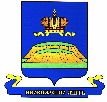 